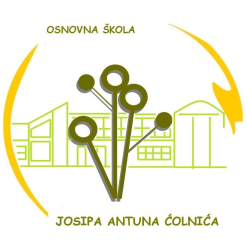 Đakovo,  3. ožujka 2023.Poziv turističkim agencijamaPredmet: poziv na dostavu ponudePoštovani,u procesu smo prikupljanja ponuda za izvođenje izvanučioničke nastave (jednodnevnog školskog izleta) četvrtih (4.) razreda u Zagreb.Stoga Vas molim da nam pošaljete svoju ponudu koja treba sadržavati sljedeće sastavnice:vrijeme realizacije: ponedjeljak - srijeda, 22-24. svibnja 2023.predviđeni broj učenika: max. 69, broj učitelja 6, očekivani broj gratis ponuda za učenike 4prijevoz autobusom (uključujući učenike iz Područnih škola Kuševac i Široko Polje) do ZagrebaTehnički muzej i obilazak Rudnika (ne Planetarij);šetnja Gornjim gradom uz obilazak Trga sv. Marka i Crkve sv. Marka, kula Lotršćak, Kamenita vrata, Trg bana Jelačića uz vodiča;objed (primjeren uzrastu), 1 učenik ne jede mliječne proizvode;Zoološki vrtputno osiguranje od posljedica nesretnog slučaja;troškovi organizacije putovanja.Svoju ponudu pošaljite do srijede, 15. ožujka 2023. na adresu:OSNOVNA ŠKOLA JOSIPA ANTUNA ĆOLNIĆATRG NIKOLE ŠUBIĆA ZRINSKOG 431400 ĐAKOVOili na mail: ured@os-jacolnica-dj.skole.hrS poštovanjem,učiteljica-voditeljica:Sanda Kaniža